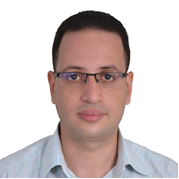 AMIR FARAH GOUDAAmir.Farah71                                                                           Cell Phone: 002 01023442826                                                                              Email: amir.farah@mail.ru                                                                                        Date of birth: 10.01.1982                                                                                                                                                  EDUCATION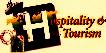 Helwan University, Cairo, Egypt.1999-2003 RESULT: Bachelor of tourism and hotels management, tourism administration section, 2003,helwan university ,Cairo, Egypt.RELEVANT TRAINING COURSES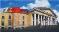 Russian cultural center – Cairo, Egypt, February 1999 – January 2001    Russian language course	Russian language Conversation. 	Translation course.	Russian tour leader studies and technics.  Ivanovo state university of Chemistry and Technology, Ivanovo, Russia July 2006 – September 2006        RESULS: leading tourist groups technics and professional guiding performance. Tow months training course in guiding         Russian tourists in Russian sightseeing in Moscow, saint Petersburg, Russian zolotoicolzu         (Youroslavel, sozdal, plus).Russian language phonetics and language conversation, history of Egypt and Russian tourists          Mentality.  The Egyptian Tourism Federation, 2011        RUSULTS: Certificate of having achieved the Travel Agent's Representative Skills Development.SKILLS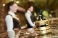 Languages:     Arabic mother tongue 	Fluent in Russian writing and speaking	Fluent in English writing and speaking	Fair in Germany  COMPUTERS:    Windows, internet browsing, PowerPoint, access point and Microsoft publisher	Professional using of programs Microsoft word and Excel	Professional using of hotel opera system PMSWork ExperienceRussian language translator, international Russian translation companies, June 2011 till now.RESULT: translate book land of peace (Issued by the Family House Foundation) from Arabic into Russian language; translate documents and certificates from Russian to Arabic. Tour Guide, Tez Tour, international Russian tour operator, Sharm El Sheikh& Hurghada, Egypt, June 2011 RESULT: Guiding Russian Tourists of about 40 people in a group in Excursions in south Sinai desert and providing professional guiding Services.  Hotel Tour leader, Sharm El Sheikh Branch.  RESULT: Organize meetings for over 150 Russian tourist Using sound Effects, Data shows .And giving information   About   the hotel, Country and city sharm Sheik. Selling tour packages and Provides Information about each   Excursion.  Assist guest by providing information help them in their stay throw the company Desk In the hotel.   Guiding Russian tourists in the following excursions.Hurghada branch From July 2007 – Aug 2008 RESULT: Excellence in the following excursions:	Over day Hurghada - Cairo.         	monastery saint Antony in zaafarana, Religious excursions.         	Diving and sea trips in safaga and Marsa Alam.         	Over day Hurghada - Luxor.Hotel Tour leader, Inter Gulf Travel, International Russian tour operator, Sharm El Sheikh& Hurghada, Egypt, and June 2007 – June 2011.RESULT: 40 % Risen in Excursion sales.Organize meetings for Russian tourists. Selling tour packages and Provides Information about each  Excursion.  Assist guest by providing information help them in their stay throw the company Desk In the hotel.   Tour guide, Abanoub Travel, Sharm Sheikh Branch, September 2003 – June 2007        	Meet tourists form inside airport terminal with the company Sign and name tag.           	 Assist guest for buying visa form the bank inside the airport.        	Guide tourists to the airport parking and transfer them to the Airport.        	Explain the attraction in the road from the airport to the hotel And give the Necessary information about check in                  process and the hotel stay. 